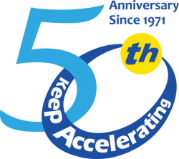 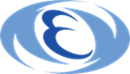 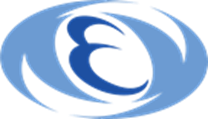 寄附申込書（個人用）年　　月　　日大学共同利用機関法人高エネルギー加速器研究機構長　殿下記のとおり寄附を申し込みます。記1．寄附金額	
2．寄附の目的（いずれかをお選びいただき、チェックをお願いします。）50周年記念事業推進寄附金1971年に創設された当機構創立50周年の記念事業の推進への支援一般寄附金研究、教育、および社会貢献など、当機構の活動への支援　　外国人留学生奨学金　　　　　総合研究大学院大学高エネルギー加速器科学研究科の5年一貫制博士課程(3年次編入学)に進学する私費外国人留学生に対する修学支援研究等支援事業基金への寄附金不安定な雇用状態にある研究者への研究等を支援
国際リニアコライダー（ILC）理解増進のための寄附金ILC計画の意義をより広く、より深く皆様にご理解頂くための活動への支援
フォトンファクトリー先端化寄附金
フォトンファクトリーの研究環境整備と将来計画推進への支援3．寄附の方法本申込書を下記送付先にお送りください（郵送、ファックス、E-mail添付いずれも可）。申込書を受領次第、振込用口座情報を記載した振込依頼書を発送いたします。＜申込書送付先＞　〒305-0801   茨城県つくば市大穂1-1大学共同利用機関法人 高エネルギー加速器研究機構 研究支援戦略推進部 未来基金事業推進チーム（電話）　　　　 029-879-6231（ファックス）　 029-879-6230（E-mail）　   kek-mirai@ml.post.kek.jpクレジットカードでご寄附のオンライン申込もご利用になれます。下記の「KEK寄附金 Webページ寄附の仕方」或いはQRコードからお申し込みください。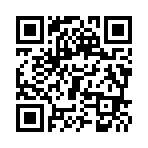 URL：https://www2.kek.jp/kff/howto.html4．その他よろしければ、下記の寄附者区分につきましてもお知らせください。また、寄附者の皆様には、セミナーやイベントの案内等をE-mail配信しております。配信を希望されない場合は、下記にチェックをお付け下さい。(〒      -        ) 寄附者様住　　所フリガナ氏　　名電話番号E-mail円50周年記念事業推進寄附金には返礼品がございます。返礼品を必要としない方は☑チェックをお願いします。返礼品の内容はホームページでご確認ください。50周年記念事業推進寄附金の返礼品は必要ない寄附者区分□ 総研大学生・卒業生□ KEK役職員□ 元KEK役職員□ 学生□ その他　（　　　　　　　　　　　　　　　　　　　　　　　）生年月　　　　　　　　年　　　　　　月□　配信を希望しないホームページ上へご芳名を掲載させて頂いています。掲載を希望されない場合、次の欄にチェックをお付け下さい。（小林ホールへの銘板の掲載は、対象となる方に相談致します。）氏名の掲載を希望しない。（☑をつけられた場合、50周年記念寄附の銘板にも掲載されません）寄附申込等により得られた個人情報は、寄附金に関する業務（寄附金に係る管理、謝意の表明、ご依頼等への返信）に利用させていただきます。